§5467.  Application and preliminary procedures1.  Application.  An application for adult developmental services, on a form provided by the commissioner, must be initiated at or referred to a regional office of the department.  Except for referrals identifying a possible need for adult protective services, the department shall accept only those referrals to which the client or client's guardian has consented.[PL 2011, c. 542, Pt. A, §109 (AMD).]2.  Preliminary procedures.  Within 10 work days from the day of the department's receipt of the application and a permission for service form signed by the client or the client's guardian, the department shall:A.  Determine when a visit to observe the client in the client's current environment or other setting familiar and comfortable to the client will be appropriate and useful;  [PL 2003, c. 389, §9 (AMD).]B.  Obtain a brief family survey;  [PL 1983, c. 459, §7 (NEW).]C.  Make a preliminary identification of the client's abilities and needs and of the relevant services presently available to the client;  [PL 2003, c. 389, §9 (AMD).]D.  Ensure the client's access to an advocate throughout the process of adult developmental services under sections 5467 to 5471;  [PL 2013, c. 21, §10 (AMD).]E.  Determine what information is needed to establish eligibility;  [PL 2003, c. 389, §9 (NEW).]F.  Provide services or referral for services to meet singular immediate needs for the client's health and safety; and  [PL 2003, c. 389, §9 (NEW).]G.  Begin to gather information for a service plan or a personal plan.  [PL 2003, c. 389, §9 (NEW).][PL 2013, c. 21, §10 (AMD).]SECTION HISTORYPL 1983, c. 459, §7 (NEW). PL 1983, c. 580, §17 (AMD). PL 1993, c. 410, §CCC40 (AMD). PL 1995, c. 560, §K56 (AMD). PL 2003, c. 389, §9 (AMD). PL 2011, c. 542, Pt. A, §§109, 110 (AMD). PL 2013, c. 21, §10 (AMD). The State of Maine claims a copyright in its codified statutes. If you intend to republish this material, we require that you include the following disclaimer in your publication:All copyrights and other rights to statutory text are reserved by the State of Maine. The text included in this publication reflects changes made through the First Regular and First Special Session of the 131st Maine Legislature and is current through November 1. 2023
                    . The text is subject to change without notice. It is a version that has not been officially certified by the Secretary of State. Refer to the Maine Revised Statutes Annotated and supplements for certified text.
                The Office of the Revisor of Statutes also requests that you send us one copy of any statutory publication you may produce. Our goal is not to restrict publishing activity, but to keep track of who is publishing what, to identify any needless duplication and to preserve the State's copyright rights.PLEASE NOTE: The Revisor's Office cannot perform research for or provide legal advice or interpretation of Maine law to the public. If you need legal assistance, please contact a qualified attorney.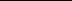 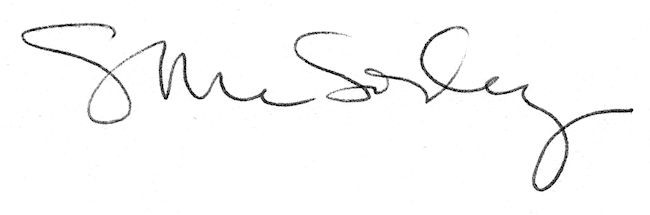 